ประกาศองค์การบริหารส่วนตำบลเป๊าะเรื่อง ประกาศใช้แผนการดำเนินงาน ประจำปีงบประมาณ พ.ศ. 2564ขององค์การบริหารส่วนตำบลเป๊าะ ....................................ตามที่องค์การบริหารส่วนตำบลเป๊าะ ได้ประกาศตราข้อบัญญัติงบประมาณรายจ่าย ประจำปีงบประมาณ พ.ศ. 2564   เมื่อวันที่ 11 กันยายน 2563 และเพื่อปฏิบัติให้เป็นไปตามความนัยระเบียบกระทรวงมหาดไทย ว่าด้วยการจัดทำแผนพัฒนาขององค์การปกครองส่วนท้องถิ่น พ.ศ.2548 และที่แก้ไขเพิ่มเติมถึง (ฉบับที่ 3) พ.ศ.2561 ข้อ 27 จึงดำเนินการจัดทำแผนการดำเนินงานประจำปีงบประมาณ พ.ศ. 2564  ตามขั้นตอนแห่งระเบียบกระทรวงมหาดไทยฯ ดังกล่าว โดยคณะกรรมการพัฒนาท้องถิ่น องค์การบริหารส่วนตำบลเป๊าะ ได้พิจารณาแผนการดำเนินงาน ประจำปีงบประมาณ พ.ศ. 2564
ขององค์การบริหารส่วนตำบลเป๊าะแล้ว เมื่อคราวประชุมคณะกรรมการฯ  เมื่อวันที่ 6 ตุลาคม 2563 นั้น		ฉะนั้น อาศัยอำนาจตามความนัยระเบียบกระทรวงมหาดไทย  ว่าด้วยการจัดทำแผนพัฒนาขององค์กรปกครองส่วนท้องถิ่น พ.ศ. 2548 และที่แก้ไขเพิ่มเติมถึง (ฉบับที่ 3) พ.ศ. 2561 ข้อ 26 (2)
จึงขอประกาศแผนการดำเนินงาน ประจำปีงบประมาณ พ.ศ. 2564  เพื่อใช้เป็นกรอบระยะเวลาในการดำเนินโครงการกิจกรรมตามข้อบัญญัติงบประมาณรายจ่าย ประจำปีงบประมาณ พ.ศ. 2564 ให้แล้วเสร็จตามห้วงเวลาต่อไป 		จึงประกาศให้ทราบโดยทั่วกัน					ประกาศ ณ วันที่  6 เดือน ตุลาคม  พ.ศ. 2563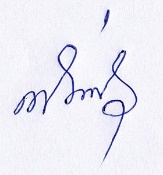 						( นายเพิ่มศักดิ์ พรหมคุณ )					    นายกองค์การบริหารส่วนตำบลเป๊าะ